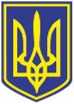 УКРАЇНАЧОРНОМОРСЬКА МІСЬКА РАДАВИКОНАВЧИЙ КОМІТЕТР І Ш Е Н Н Я     27.12.2022                                                              367Про   нагородження    Почесноюграмотою виконавчого комітетуЧорноморської    міської    радиОдеського    району     Одеської областіРозглянувши подання підприємств та організацій міста по визначенню кандидатур на нагородження Почесною грамотою виконавчого комітету Чорноморської міської ради Одеського району Одеської області, керуючись Положенням про Почесну грамоту виконавчого комітету Чорноморської міської ради Одеського району Одеської області, затвердженим рішенням виконавчого комітету Чорноморської міської ради Одеського району Одеської області від 10.04.2008 № 379 (зі змінами до Положення про почесну грамоту Чорноморської міської ради Одеського району Одеської області від 23.04.2013 № 139,  від 29.01.2015 № 40, від 28.11.2018 № 370, від 25.02.2021 №65 та від 21.03.2021 № 83), ст. ст. 40, 52 Закону України „Про місцеве самоврядування в Україні ”,виконавчий комітет Чорноморської міської ради Одеського району Одеської області вирішив:1. За високий професіоналізм, сумлінну працю, вагомі трудові досягнення, особистий внесок у розвиток підприємства та з нагоди Дня енергетика нагородити Почесною грамотою виконавчого комітету Чорноморської міської ради Одеського району Одеської області та преміювати в розмірі 1242,23  гривень:        Корсовського Дениса Олександровича – інженера – електроніка з автоматизованих насосних станцій КП «Чорноморськводоканал» Чорноморської міської ради Одеського району Одеської області;Бакуніна Ігоря Миколайовича – начальника енергослужби КП «Чорноморськводоканал» Чорноморської міської ради Одеського району Одеської області;2. За багаторічну сумлінну працю, високий професіоналізм, значний внесок у розвиток сфери надання адміністративних послуг у місті Чорноморську та з нагоди святкування Нового року нагородити Почесною грамотою виконавчого комітету Чорноморської міської ради Одеського району Одеської області та преміювати в розмірі 1242,23  гривень:Захарікову Ольгу Ігорівну – адміністратора відділу надання адміністративних послуг управління забезпечення діяльності Центру надання адміністративних послуг виконавчого комітету Чорноморської міської ради Одеського району Одеської області;Сагайдак Антоніну Георгіївну – діловода відділу реєстрації обліку осіб управління забезпечення діяльності Центру надання адміністративних послуг виконавчого комітету Чорноморської міської ради Одеського району Одеської області.23. За сумлінне та якісне виконання посадових обов’язків, високий професіоналізм та з нагоди святкування Нового року нагородити Почесною грамотою виконавчого комітету Чорноморської міської ради Одеського району Одеської області та преміювати в розмірі 1242,23  гривень:Савченко Оксану Леонідівну – головного спеціаліста  загального відділу виконавчого комітету Чорноморської міської ради Одеського району Одеської області;Цубенко Валентину Василівну – начальника відділу доходів фінансового управління Чорноморської міської ради Одеського району Одеської області;Буняк Наталю Володимирівну – головного спеціаліста відділу бухгалтерського обліку та звітності фінансового управління Чорноморської міської ради Одеського району Одеської області.4. Фінансовому управлінню Чорноморської міської ради Одеського району Одеської області (Ольга Яковенко) для виплати матеріального заохочення перерахувати виконавчому комітету Чорноморської міської ради Одеського району Одеської області 8706,11 грн з урахуванням 0,15 % відшкодувань за послуги банку ( 10,50 грн) за рахунок коштів, передбачених КПКВКМБ 0210180 «Інша діяльність у сфері державного управління».5. Відділу бухгалтерського обліку та звітності виконавчого комітету Чорноморської міської ради Одеського району Одеської області (Оксана Бонєва) провести виплату вказаного матеріального заохочення.       6. Контроль за виконанням даного рішення покласти на керуючу справами Наталю Кушніренко.         Міський голова                                                                                  Василь ГУЛЯЄВПОГОДЖЕНО:Перший заступник міського голови                                                 Ігор ЛУБКОВСЬКИЙЗаступник міського голови                                                                Руслан САЇНЧУКЗаступник  міського  голови                                                              Наталя ЯВОЛОВАКеруюча справами виконкому                                                          Наталя КУШНІРЕНКОНачальник фінансового управління                                                 Ольга ЯКОВЕНКОНачальник УДРП та ПЗ	          Дмитро СКРИПНИЧЕНКОНачальник загального  відділу                                                          Ірина ТЕМНАУповноважений з антикорупційної діяльності                               Микола ЧУХЛІБВиконавець: Олена ШЕХТЕРЛЄРозсилка:Виконком               - 2Служба персоналу  -1ФУ                            -1Бухгалтерія             - 1Загальний відділ     -1Відмітка про наявність/ не наявність в рішенні інформації, передбаченої п. 2 розпорядження міського голови від 08.08.2022 №228:Начальник відділу взаємодії з правоохоронними органами, органами ДСНС, оборонної роботи Микола МАЛИЙ